30.03.2021 – wtorekWIELKANOCTemat dnia: „Awantura o jajka”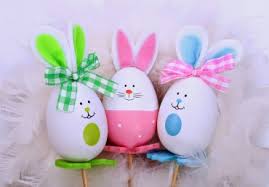 Witajcie Drogie Dzieci i Drodzy RodziceDzisiaj zaczynamy od gimnastyki na dobry początek dnia „Wielkanocne brykanie”Czekoladowy zajączek skacze (podskoki)HOP-HOP-HOPBaranek obok, krzyczy stop! (baczność)Leży i beczy. Tuż obok babeczka (obrót )Toczy się wkoło a za nią jajeczka! (obrót)Powoli wszyscy pousiadali (skłon)I na Wielkanoc (siad „po turecku”)Grzecznie czekali (lekko bujamy się na boki)Usiądźcie i posłuchajcie .  Drodzy rodzice, możecie nawet zainscenizować ten wiersz za pomocą sylwet występujących postaci. Będzie to jeszcze większa zabawa „Awantura o jajka”Gosposia: Kurko, czy pamiętasz, że zbliżają się święta? Jajka będą potrzebne na pisanki.Kurka: Będą na nich malowanki?Gosposia: Będą piękne, kolorowe!Kurka: Pewnie dużo trzeba jaj? Ajaj!Gosposia: Dużo, dużo. Całą kopę.Kurka: Ależ będę mieć robotę!Gosposia: Oj kurko. Toć w kurniku kurek innych mamy bez liku: Pstrokatka, Czubatka, Czupurka…Kurka: To dopiero trzecia kurka…Gosposia: Ty jesteś czwarta.Kurka: Lecz najwięcej warta! Moje jajka są wspaniałe, żółtka żółte, a skorupki białe.(Usłyszały inne kurki)Pstrokatka: Jak kurka się przechwala. Moje jajka…tralala. Żółtka moich jaj są żółte, a jajka- o, takie duże…Kurka: Twoje jajka. Pstrokatko, to zwykłe jaja kurze!Czubatka: Po co ta gadka? Żółtka żółte, jaja duże, ja wam zaraz tu powtórzę, co mówiła dziś Agatka: Ładne jajka ma Czubatka!Pstrokatka: Moje chwali gospodyni…Czubatka: Przez grzeczność to tylko czyni…(Gosposię już boli głowa, lecz rozmówek to połowa, bo nadchodzi kurka czwarta…)Czupurka: Każda z was jest mało warta, bo przechwala swoje jajka.(Doskoczyły do niej kurki)Ale kura z tej Czupurki!Gosposia: Cicho, cicho kury. Dosyć mam tej awantury.(Gosposia powoli wychodzi)Gosposia: Nikt was dzisiaj nie pogodzi. Lubicie kłótnie, kurze potyczki. Po jajka na święta pójdę do indyczki.Rozmowa na podstawie utworu. Przykładowe pytania:- Jakie święta się zbliżały?- Ile kurek występowało?- Czym zakończyła się kłótnia kur?Teraz poznacie rodzaje wielkanocnych jajek.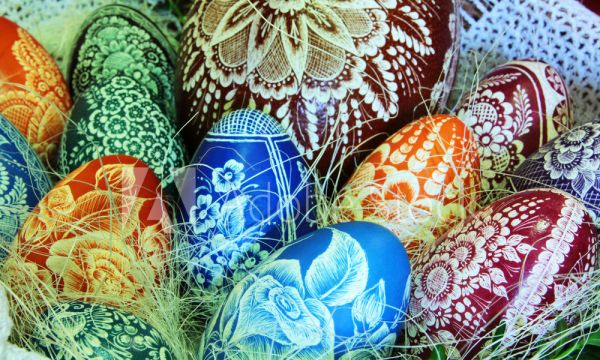 KRASZANKI
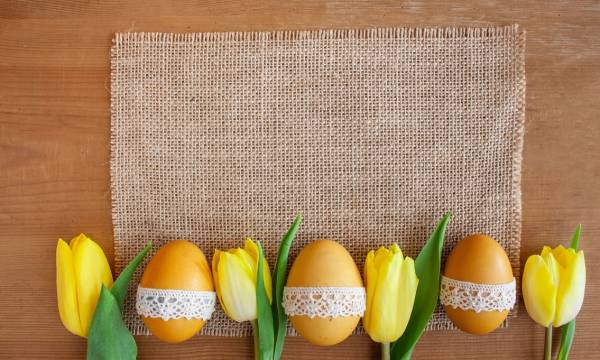 OKLEJANKI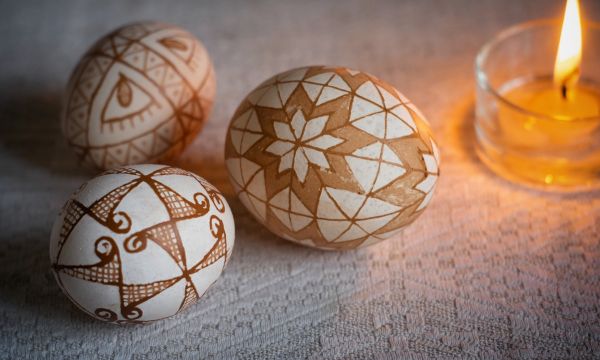 DRAPANKI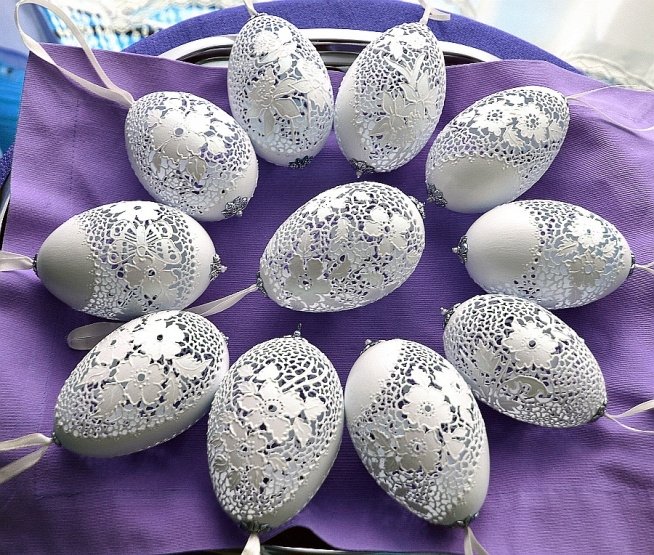 AŻURKIDrogie dzieci, poćwiczyliśmy już, posłuchaliście utworu przeczytanego przez Waszych rodziców, poznaliście różne rodzaje pisanek wielkanocnych. Teraz przyszedł czas na Wielkanocne zadania. Życzę Wam miłej zabawy  POWODZENIA 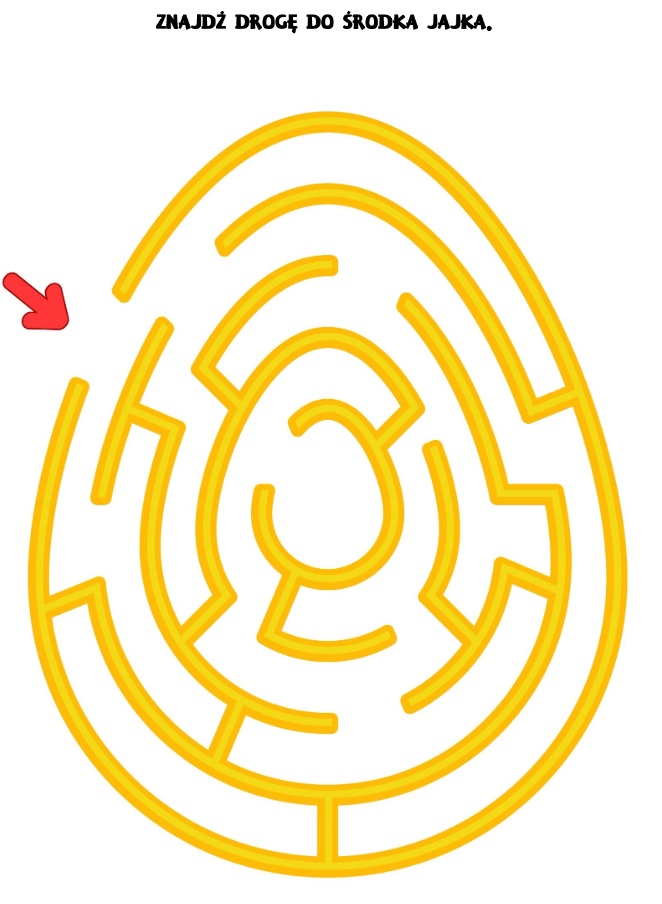 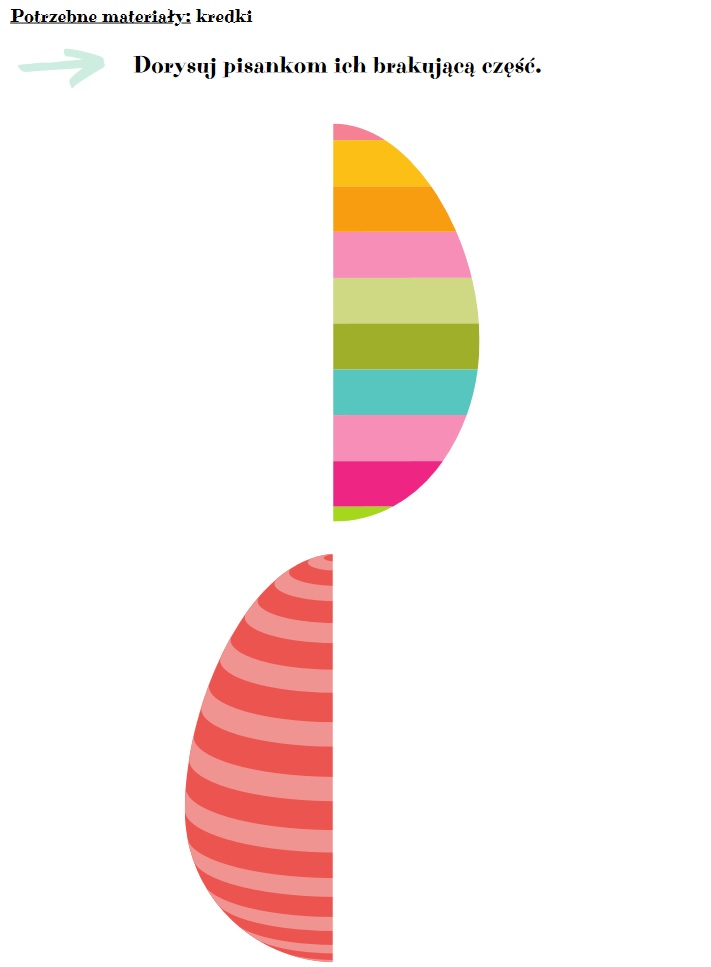 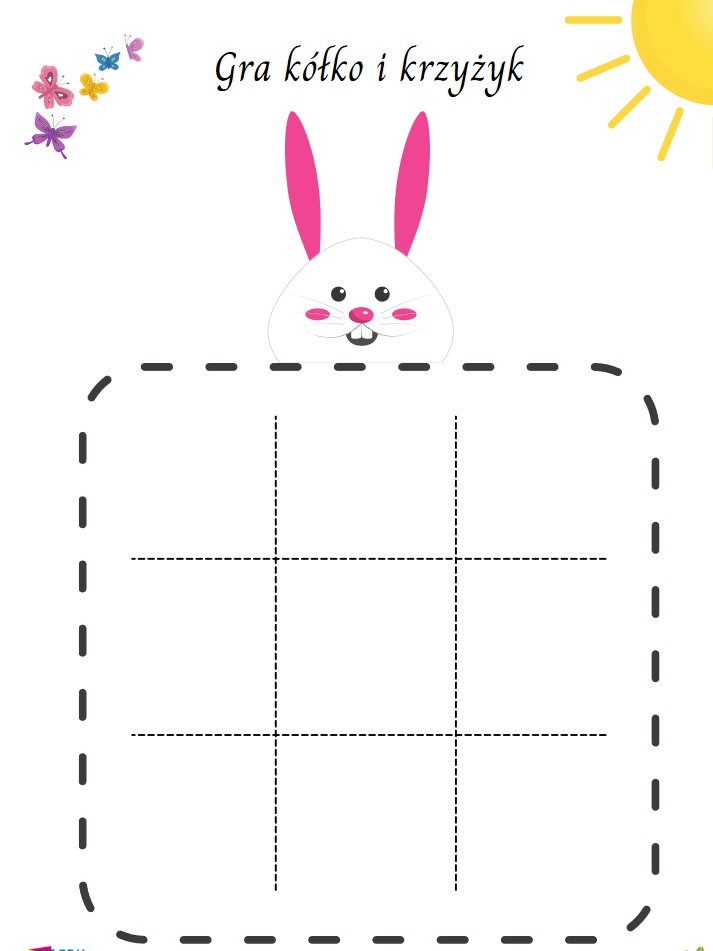 